ขั้นตอนการปฏิบัติงานของโครงการ/กิจกรรม
ภารกิจยุทธศาสตร์ตามแผนปฏิบัติราชการกรุงเทพมหานคร ประจำปี พ.ศ. 2566ชื่อตัวชี้วัด ร้อยละความสำเร็จของการประเมินคุณธรรมและความโปร่งใสในการดำเนินงานของหน่วยงานภาครัฐ (Integrity and Transparency Assessment : ITA) มีคะแนนไม่น้อยกว่า ระดับ AA (95.00 คะแนน) (ตัวชี้วัดเจรจาตกลง ปีงบประมาณ พ.ศ. 2566)ชื่อโครงการ กิจกรรมการประเมินคุณธรรมและความโปร่งใสในการดำเนินงานของหน่วยงานภาครัฐ (Integrity and Transparency Assessment : ITA) มีคะแนนไม่น้อยกว่า ระดับ AA (ฝ่ายปกครอง)
สนับสนุนนโยบายผู้ว่าราชการกรุงเทพมหานคร มิติ บริหารจัดการดี นโยบาย เปิดเผยข้อมูลการจัดซื้อจัดจ้างครอบคลุมทั้งของ กทม.และกรุงเทพธนาคม (ข้อ 53)ชื่อตัวชี้วัด ร้อยละความสำเร็จของการดำเนินงานตามภารกิจ/โครงการงานประจำ ของสำนักงานเขตชื่อโครงการ ค่าใช้จ่ายในการฝึกอบรมอาสาสมัครป้องกันภัยฝ่ายพลเรือน (หลักสูตรทบทวน) (ฝ่ายปกครอง)
สนับสนุนนโยบายผู้ว่าราชการกรุงเทพมหานคร มิติ ปลอดภัยดี นโยบาย พัฒนาหลักสูตรและการฝึกอบรมให้ผู้ปฏิบัติงานสาธารณภัยชื่อตัวชี้วัด ร้อยละความสำเร็จของการดำเนินงานตามภารกิจ/โครงการงานประจำ ของสำนักงานเขตชื่อโครงการ ค่าใช้จ่ายเกี่ยวกับการสนับสนุนกิจการอาสาสมัครป้องกันภัยฝ่ายพลเรือน (ฝ่ายปกครอง)
สนับสนุนนโยบายผู้ว่าราชการกรุงเทพมหานคร มิติ	-	นโยบาย 		-ชื่อตัวชี้วัด ร้อยละของผู้เข้าร่วมอบรมอาสาสมัครกรุงเทพมหานครด้านการป้องกันและแก้ไขปัญหายาเสพติดมีความรู้ตามเกณฑ์ที่กำหนดชื่อโครงการ ค่าใช้จ่ายอาสาสมัครกรุงเทพมหานครด้านการป้องกันและแก้ไขปัญหายาและสารเสพติด (ฝ่ายปกครอง) สนับสนุนนโยบายผู้ว่าราชการกรุงเทพมหานคร มิติ	-	นโยบาย		-ขั้นตอนการปฏิบัติงานของ
โครงการ/กิจกรรมเนื้องาน
รายขั้นตอน(ร้อยละ)คิดความก้าวหน้าโครงการ(ร้อยละ)ระยะเวลาดำเนินการระยะเวลาดำเนินการระยะเวลาดำเนินการระยะเวลาดำเนินการระยะเวลาดำเนินการระยะเวลาดำเนินการระยะเวลาดำเนินการระยะเวลาดำเนินการระยะเวลาดำเนินการระยะเวลาดำเนินการระยะเวลาดำเนินการระยะเวลาดำเนินการขั้นตอนการปฏิบัติงานของ
โครงการ/กิจกรรมเนื้องาน
รายขั้นตอน(ร้อยละ)คิดความก้าวหน้าโครงการ(ร้อยละ)พ.ศ. 256๕พ.ศ. 256๕พ.ศ. 256๕พ.ศ. 256๖พ.ศ. 256๖พ.ศ. 256๖พ.ศ. 256๖พ.ศ. 256๖พ.ศ. 256๖พ.ศ. 256๖พ.ศ. 256๖พ.ศ. 256๖ขั้นตอนการปฏิบัติงานของ
โครงการ/กิจกรรมเนื้องาน
รายขั้นตอน(ร้อยละ)คิดความก้าวหน้าโครงการ(ร้อยละ)ต.ค.พ.ย.ธ.ค.ม.ค.ก.พ.มี.ค.เม.ย.พ.ค.มิ.ย.ก.ค.ส.ค.ก.ย.1. เตรียมการประเมิน    - ประชุมสร้างการรับรู้    - ชี้แจงหลักเกณฑ์การประเมิน55510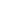 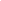 2. ดำเนินการตามตัวชี้วัด     - ประเมินแบบวัดการรับรู้ IIT  และ EIT    - ตอบแบบตรวจการเปิดเผยข้อมูลสาธารณะ (OIT) 40405090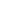 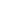 3. สรุปผลการประเมิน     - ตรวจ OIT และการให้ข้อสังเกตและบวนการอุทธรณ์595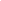 4. ประกาศผลคะแนน5100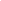 รวม 4 ขั้นตอน คิดเป็นร้อยละ100ขั้นตอนการปฏิบัติงานของ
โครงการ/กิจกรรมเนื้องาน
รายขั้นตอน(ร้อยละ)คิดความก้าวหน้าโครงการ(ร้อยละ)ระยะเวลาดำเนินการระยะเวลาดำเนินการระยะเวลาดำเนินการระยะเวลาดำเนินการระยะเวลาดำเนินการระยะเวลาดำเนินการระยะเวลาดำเนินการระยะเวลาดำเนินการระยะเวลาดำเนินการระยะเวลาดำเนินการระยะเวลาดำเนินการระยะเวลาดำเนินการขั้นตอนการปฏิบัติงานของ
โครงการ/กิจกรรมเนื้องาน
รายขั้นตอน(ร้อยละ)คิดความก้าวหน้าโครงการ(ร้อยละ)พ.ศ. 256๕พ.ศ. 256๕พ.ศ. 256๕พ.ศ. 256๖พ.ศ. 256๖พ.ศ. 256๖พ.ศ. 256๖พ.ศ. 256๖พ.ศ. 256๖พ.ศ. 256๖พ.ศ. 256๖พ.ศ. 256๖ขั้นตอนการปฏิบัติงานของ
โครงการ/กิจกรรมเนื้องาน
รายขั้นตอน(ร้อยละ)คิดความก้าวหน้าโครงการ(ร้อยละ)ต.ค.พ.ย.ธ.ค.ม.ค.ก.พ.มี.ค.เม.ย.พ.ค.มิ.ย.ก.ค.ส.ค.ก.ย.1. ขออนุมัติโครงการ55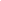 2. จัดทำคำสั่งแต่งตั้งเจ้าหน้าที่ดำเนินการ      ฝึกอบรม1015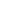 3. จัดทำประกาศรับสมัครให้ อปพรฯ เข้า      รับการฝึกบอบรม1025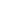 4. ขอรับการสนับสนุนวิทยากรจาก      หน่วยงานที่เกี่ยวข้อง1035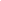 5. กำหนดขอบเขตวิชาฝึกอบรม2055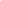 6. ดำเนินการฝึกอบรม3590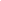 7. รายงานผลการฝึกอบรมให้     กรุงเทพมหานครทราบ10100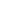 รวม 7 ขั้นตอน คิดเป็นร้อยละ100ขั้นตอนการปฏิบัติงานของ
โครงการ/กิจกรรมเนื้องาน
รายขั้นตอน(ร้อยละ)คิดความก้าวหน้าโครงการ(ร้อยละ)ระยะเวลาดำเนินการระยะเวลาดำเนินการระยะเวลาดำเนินการระยะเวลาดำเนินการระยะเวลาดำเนินการระยะเวลาดำเนินการระยะเวลาดำเนินการระยะเวลาดำเนินการระยะเวลาดำเนินการระยะเวลาดำเนินการระยะเวลาดำเนินการระยะเวลาดำเนินการขั้นตอนการปฏิบัติงานของ
โครงการ/กิจกรรมเนื้องาน
รายขั้นตอน(ร้อยละ)คิดความก้าวหน้าโครงการ(ร้อยละ)พ.ศ. 256๕พ.ศ. 256๕พ.ศ. 256๕พ.ศ. 256๖พ.ศ. 256๖พ.ศ. 256๖พ.ศ. 256๖พ.ศ. 256๖พ.ศ. 256๖พ.ศ. 256๖พ.ศ. 256๖พ.ศ. 256๖ขั้นตอนการปฏิบัติงานของ
โครงการ/กิจกรรมเนื้องาน
รายขั้นตอน(ร้อยละ)คิดความก้าวหน้าโครงการ(ร้อยละ)ต.ค.พ.ย.ธ.ค.ม.ค.ก.พ.มี.ค.เม.ย.พ.ค.มิ.ย.ก.ค.ส.ค.ก.ย.1. ขออนุมัติโรงการและแผนฯ1010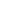 2. ปฏิบัติงานตามแผนฯ8090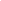 3. ประเมินผลโครงการฯ10100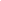 รวม 3 ขั้นตอน คิดเป็นร้อยละ100ขั้นตอนการปฏิบัติงานของ
โครงการ/กิจกรรมเนื้องาน
รายขั้นตอน(ร้อยละ)คิดความก้าวหน้าโครงการ(ร้อยละ)ระยะเวลาดำเนินการระยะเวลาดำเนินการระยะเวลาดำเนินการระยะเวลาดำเนินการระยะเวลาดำเนินการระยะเวลาดำเนินการระยะเวลาดำเนินการระยะเวลาดำเนินการระยะเวลาดำเนินการระยะเวลาดำเนินการระยะเวลาดำเนินการระยะเวลาดำเนินการขั้นตอนการปฏิบัติงานของ
โครงการ/กิจกรรมเนื้องาน
รายขั้นตอน(ร้อยละ)คิดความก้าวหน้าโครงการ(ร้อยละ)พ.ศ. 256๕พ.ศ. 256๕พ.ศ. 256๕พ.ศ. 256๖พ.ศ. 256๖พ.ศ. 256๖พ.ศ. 256๖พ.ศ. 256๖พ.ศ. 256๖พ.ศ. 256๖พ.ศ. 256๖พ.ศ. 256๖ขั้นตอนการปฏิบัติงานของ
โครงการ/กิจกรรมเนื้องาน
รายขั้นตอน(ร้อยละ)คิดความก้าวหน้าโครงการ(ร้อยละ)ต.ค.พ.ย.ธ.ค.ม.ค.ก.พ.มี.ค.เม.ย.พ.ค.มิ.ย.ก.ค.ส.ค.ก.ย.1. เสนอขออนุมัติโครงการและค่าใช้จ่าย1010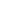 2. ประชาสัมพันธ์กิจกรรมและจัดทำหนังสือประสานงานผู้ที่เกี่ยวข้อง1020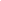 3. ดำเนินการจัดกิจกรรมตามแผน1030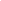 4. ดำเนินการเบิกจ่ายงบประมาณ2050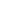 5. ติดตามและประเมินผล1060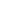 6. รายงานผลการดำเนินงาน1575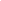 รวม 6 ขั้นตอน คิดเป็นร้อยละ10085